U mapi Moji Dokumenti napravi novu mapu. Mapu preimenuj u ProBojanjeC_ime_prezime. Umjesto riječi ime_prezime upisati ćeš svoje ime i prezime. Rješenja zadataka spremaš u ovu mapu.U mapi Moji Dokumenti napravi novu mapu. Mapu preimenuj u ProBojanjeC_ime_prezime. Umjesto riječi ime_prezime upisati ćeš svoje ime i prezime. Rješenja zadataka spremaš u ovu mapu.U mapi Moji Dokumenti napravi novu mapu. Mapu preimenuj u ProBojanjeC_ime_prezime. Umjesto riječi ime_prezime upisati ćeš svoje ime i prezime. Rješenja zadataka spremaš u ovu mapu.CrtežOpis zadatkabodovi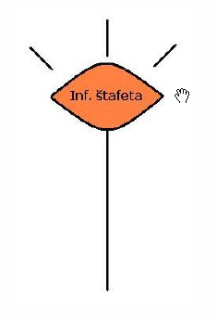 ZADATAKNacrtaj Inf. štafetu kao na slici. Koristi alate: crta, krivulja, tekst i ispuna bojom.Krivulja treba biti crvene boje, debljine 5. Ispuna je narančaste bojeDrška štafete debljine je 5 piksela i crne boje  Lijeva i desna crtica iznad štafete se zrcale.Za tekst koristi font Tahoma, veličine 12 i stil Podebljano Spremi crtež pod imenom Stafeta u mapu 3223111 bodova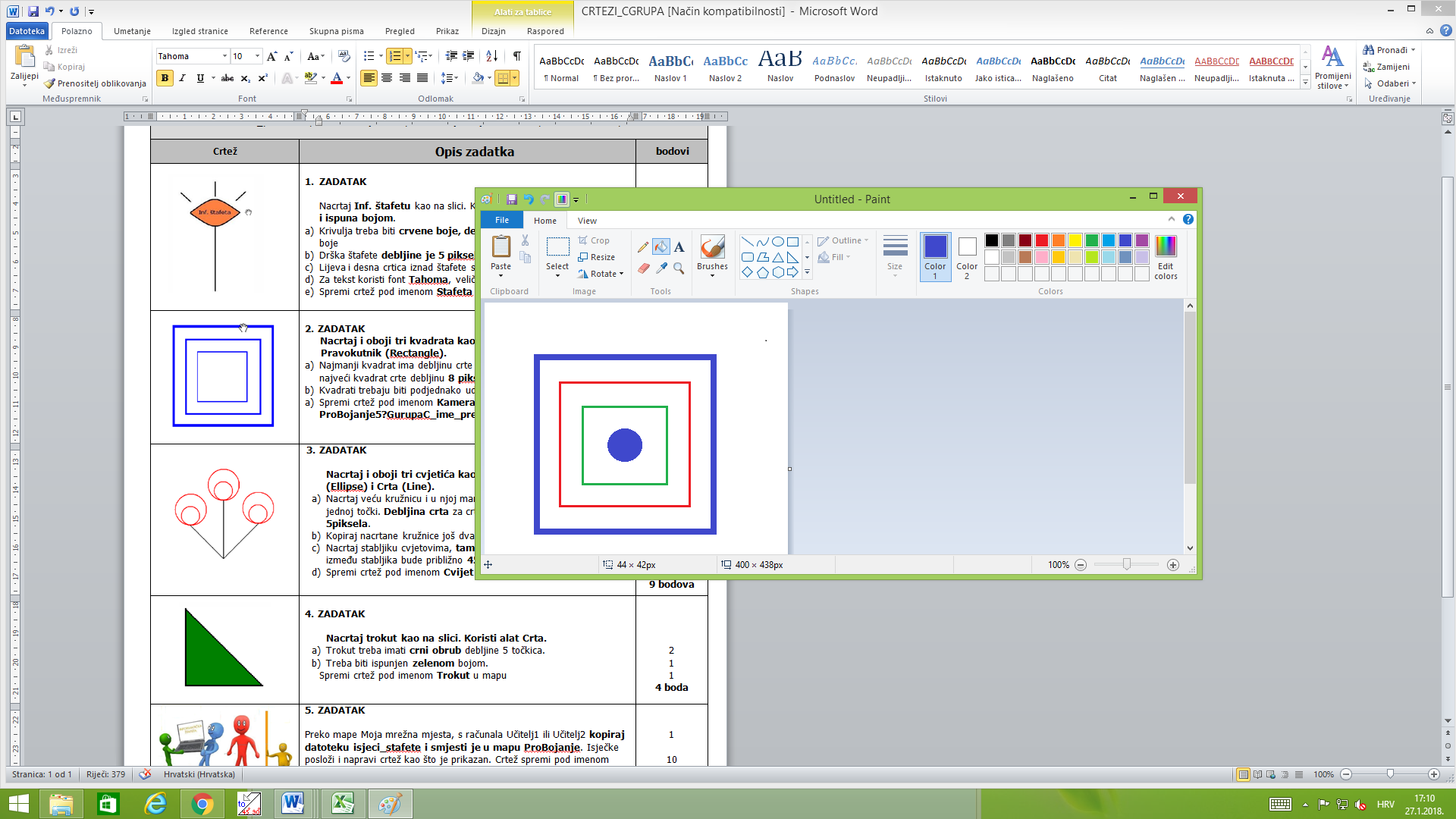 2. ZADATAK     Nacrtaj i oboji tri kvadrata kao na slici. Koristi alat Pravokutnik (Rectangle).Najmanji kvadrat ima debljinu crte 3 piksela i zelene je boje, srednji 5 piksela crvene boje, a najveći kvadrat crte debljinu 8 piksela i plave je boje. Kvadrati trebaju biti podjednako udaljeni jedan od drugoga. U sredini treba nacrtati krug plavom bojom i ispunjen plavom bojomSpremi crtež pod imenom Kamera u mapu 6219 bodova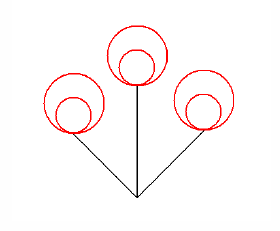 3. ZADATAKNacrtaj i oboji tri cvjetića kao na slici. Koristi alate Elipsa (Ellipse) i Crta (Line). Nacrtaj veću kružnicu i u njoj manju, ali tako da se dodiruju u jednoj točki. Debljina crta za crtanje stabljike i kružnica je 5piksela. Kopiraj nacrtane kružnice još dva puta, i posloži ih kao na slici.Nacrtaj stabljiku cvjetovima, tamno zelenom bojom, neka kut između stabljika bude približno 45 stupnjeva. Spremi crtež pod imenom Cvijet u mapu 32319 bodova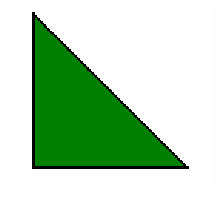 4. ZADATAKNacrtaj trokut kao na slici. Koristi alat Crta.Trokut treba imati crni obrub debljine 5 točkica. Treba biti ispunjen zelenom bojom. Spremi crtež pod imenom Trokut u mapu 2114 boda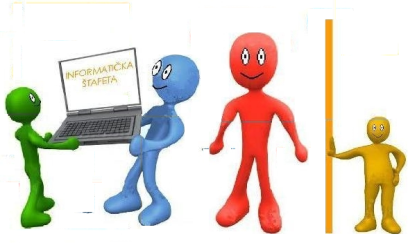 5. ZADATAKPreko mape Moja mrežna mjesta, s računala Učitelj1 ili Učitelj2 kopiraj datoteku isjeci_stafete i smjesti je u mapu ProBojanje. Isječke posloži i napravi crtež kao što je prikazan. Crtež spremi pod imenom Puzzle Bodovi će se oduzimati ako: dijelovi nisu raspoređeni kao na primjeru, nedostaje dio crteža, neprecizno spajanje.11011 bodova45 bodovaV R E D N O V A NJ E:Od 0 do 20 bodova – 1;      od 21 do 26 – 2,      od 27 –do 32 - 3,      od 33 do 39 – 4,       više od 40 bodova - 5V R E D N O V A NJ E:Od 0 do 20 bodova – 1;      od 21 do 26 – 2,      od 27 –do 32 - 3,      od 33 do 39 – 4,       više od 40 bodova - 5V R E D N O V A NJ E:Od 0 do 20 bodova – 1;      od 21 do 26 – 2,      od 27 –do 32 - 3,      od 33 do 39 – 4,       više od 40 bodova - 5